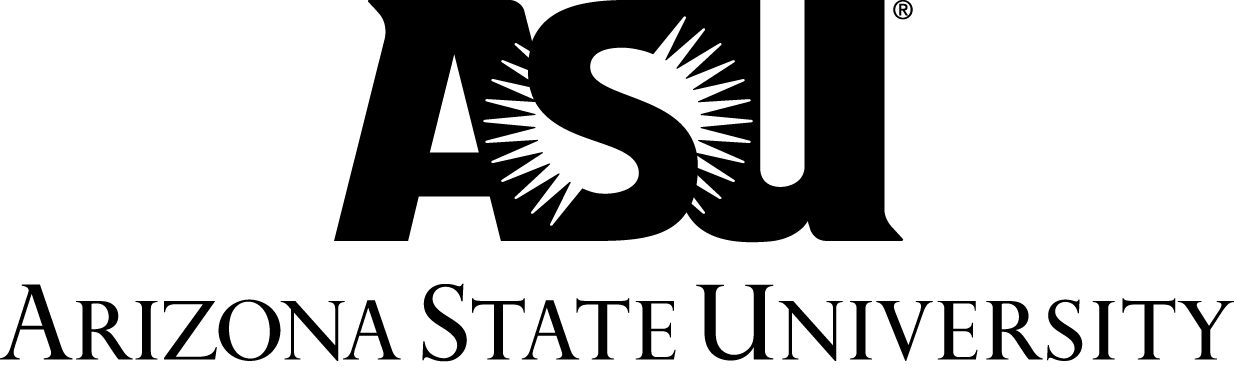 Staff OnlyFee Pd._____ Transfer Hours      Y    NStaff Initials  ____________Date Received  ___________APPLICATION FOR GRADUATIONAPPLICATION FOR GRADUATIONAPPLICATION FOR GRADUATIONAPPLICATION FOR GRADUATIONAPPLICATION FOR GRADUATIONIncomplete or illegible information on this form may delay the processing of this application and/or result in errors in your name on your diploma or in the commencement book.  Please read and answer each section carefully.   New Applicant                   Re-FileIncomplete or illegible information on this form may delay the processing of this application and/or result in errors in your name on your diploma or in the commencement book.  Please read and answer each section carefully.   New Applicant                   Re-FileIncomplete or illegible information on this form may delay the processing of this application and/or result in errors in your name on your diploma or in the commencement book.  Please read and answer each section carefully.   New Applicant                   Re-FileIncomplete or illegible information on this form may delay the processing of this application and/or result in errors in your name on your diploma or in the commencement book.  Please read and answer each section carefully.   New Applicant                   Re-FileIncomplete or illegible information on this form may delay the processing of this application and/or result in errors in your name on your diploma or in the commencement book.  Please read and answer each section carefully.   New Applicant                   Re-FileName: 	ASU ID: 	Name: 	ASU ID: 	Daytime Phone Number: 	E-mail Address: 	Daytime Phone Number: 	E-mail Address: 	Daytime Phone Number: 	E-mail Address: 	Select your degree levelSelect your degree levelSelect your degree levelSelect your degree levelSelect your degree levelBachelors             Masters             Doctorate             Graduate CertificateBachelors             Masters             Doctorate             Graduate CertificateBachelors             Masters             Doctorate             Graduate CertificateBachelors             Masters             Doctorate             Graduate CertificateBachelors             Masters             Doctorate             Graduate CertificateIndicate the semester and year in which you will finish your courseworkIndicate the semester and year in which you will finish your courseworkIndicate the semester and year in which you will finish your courseworkIndicate the semester and year in which you will finish your courseworkIndicate the semester and year in which you will finish your courseworkSpring (May)__________Summer (August)__________Summer (August)__________Fall (December)_________Fall (December)_________BACHELOR STUDENTS ONLYBACHELOR STUDENTS ONLYBACHELOR STUDENTS ONLYBACHELOR STUDENTS ONLYBACHELOR STUDENTS ONLYAre you transferring any previously untransferred credit to ASU?Are you transferring any previously untransferred credit to ASU?Are you transferring any previously untransferred credit to ASU?Are you transferring any previously untransferred credit to ASU?Are you transferring any previously untransferred credit to ASU?YES     NO   If yes, please provide # of hours: 	YES     NO   If yes, please provide # of hours: 	YES     NO   If yes, please provide # of hours: 	YES     NO   If yes, please provide # of hours: 	YES     NO   If yes, please provide # of hours: 	The General Catalog states that all coursework listed on the Degree Audit Report or Plan of Study, including currently enrolled courses, grades of Incomplete, and/or correspondence courses must be completed by the degree conferral date.  Students who fail to comply with these requirements may be required to reapply to a later graduation date.MAILING ADDRESS:  I understand that my diploma will be sent to the home address on My ASU at time of diploma mailing, approx. 6-8 weeks after commencement.  (F1/J1 visa students will receive their diploma at their local address.)  An incorrect address will result in a delay in receiving my diploma.NAME:  I understand that my full name will appear on my diploma and in the commencement book as recorded in ASU’s student information system and any changes to my name on my academic record, including lower/upper case corrections must be initiated by me prior to my degree posting by submitting a Name Change form to Academic Files in the University Registrar’s Office.  The addition of special characters may be requested by submitting a Diploma Name form.COMMENCEMENT BOOK1:  I understand that my name and any academic recognition honors or awards for which I am eligible will appear in the ASU commencement book, unless I specify otherwise below or have missed the publishing deadline (listed below).  Do you want your name to appear in the commencement book?           YES      NO    1 Not applicable to students applying for a graduate certificate  I have read and understand the information provided on this application.  I understand that my degree will not be posted until I have finished all degree requirements.Signature: 	                                                                                                             Date:  The General Catalog states that all coursework listed on the Degree Audit Report or Plan of Study, including currently enrolled courses, grades of Incomplete, and/or correspondence courses must be completed by the degree conferral date.  Students who fail to comply with these requirements may be required to reapply to a later graduation date.MAILING ADDRESS:  I understand that my diploma will be sent to the home address on My ASU at time of diploma mailing, approx. 6-8 weeks after commencement.  (F1/J1 visa students will receive their diploma at their local address.)  An incorrect address will result in a delay in receiving my diploma.NAME:  I understand that my full name will appear on my diploma and in the commencement book as recorded in ASU’s student information system and any changes to my name on my academic record, including lower/upper case corrections must be initiated by me prior to my degree posting by submitting a Name Change form to Academic Files in the University Registrar’s Office.  The addition of special characters may be requested by submitting a Diploma Name form.COMMENCEMENT BOOK1:  I understand that my name and any academic recognition honors or awards for which I am eligible will appear in the ASU commencement book, unless I specify otherwise below or have missed the publishing deadline (listed below).  Do you want your name to appear in the commencement book?           YES      NO    1 Not applicable to students applying for a graduate certificate  I have read and understand the information provided on this application.  I understand that my degree will not be posted until I have finished all degree requirements.Signature: 	                                                                                                             Date:  The General Catalog states that all coursework listed on the Degree Audit Report or Plan of Study, including currently enrolled courses, grades of Incomplete, and/or correspondence courses must be completed by the degree conferral date.  Students who fail to comply with these requirements may be required to reapply to a later graduation date.MAILING ADDRESS:  I understand that my diploma will be sent to the home address on My ASU at time of diploma mailing, approx. 6-8 weeks after commencement.  (F1/J1 visa students will receive their diploma at their local address.)  An incorrect address will result in a delay in receiving my diploma.NAME:  I understand that my full name will appear on my diploma and in the commencement book as recorded in ASU’s student information system and any changes to my name on my academic record, including lower/upper case corrections must be initiated by me prior to my degree posting by submitting a Name Change form to Academic Files in the University Registrar’s Office.  The addition of special characters may be requested by submitting a Diploma Name form.COMMENCEMENT BOOK1:  I understand that my name and any academic recognition honors or awards for which I am eligible will appear in the ASU commencement book, unless I specify otherwise below or have missed the publishing deadline (listed below).  Do you want your name to appear in the commencement book?           YES      NO    1 Not applicable to students applying for a graduate certificate  I have read and understand the information provided on this application.  I understand that my degree will not be posted until I have finished all degree requirements.Signature: 	                                                                                                             Date:  The General Catalog states that all coursework listed on the Degree Audit Report or Plan of Study, including currently enrolled courses, grades of Incomplete, and/or correspondence courses must be completed by the degree conferral date.  Students who fail to comply with these requirements may be required to reapply to a later graduation date.MAILING ADDRESS:  I understand that my diploma will be sent to the home address on My ASU at time of diploma mailing, approx. 6-8 weeks after commencement.  (F1/J1 visa students will receive their diploma at their local address.)  An incorrect address will result in a delay in receiving my diploma.NAME:  I understand that my full name will appear on my diploma and in the commencement book as recorded in ASU’s student information system and any changes to my name on my academic record, including lower/upper case corrections must be initiated by me prior to my degree posting by submitting a Name Change form to Academic Files in the University Registrar’s Office.  The addition of special characters may be requested by submitting a Diploma Name form.COMMENCEMENT BOOK1:  I understand that my name and any academic recognition honors or awards for which I am eligible will appear in the ASU commencement book, unless I specify otherwise below or have missed the publishing deadline (listed below).  Do you want your name to appear in the commencement book?           YES      NO    1 Not applicable to students applying for a graduate certificate  I have read and understand the information provided on this application.  I understand that my degree will not be posted until I have finished all degree requirements.Signature: 	                                                                                                             Date:  The General Catalog states that all coursework listed on the Degree Audit Report or Plan of Study, including currently enrolled courses, grades of Incomplete, and/or correspondence courses must be completed by the degree conferral date.  Students who fail to comply with these requirements may be required to reapply to a later graduation date.MAILING ADDRESS:  I understand that my diploma will be sent to the home address on My ASU at time of diploma mailing, approx. 6-8 weeks after commencement.  (F1/J1 visa students will receive their diploma at their local address.)  An incorrect address will result in a delay in receiving my diploma.NAME:  I understand that my full name will appear on my diploma and in the commencement book as recorded in ASU’s student information system and any changes to my name on my academic record, including lower/upper case corrections must be initiated by me prior to my degree posting by submitting a Name Change form to Academic Files in the University Registrar’s Office.  The addition of special characters may be requested by submitting a Diploma Name form.COMMENCEMENT BOOK1:  I understand that my name and any academic recognition honors or awards for which I am eligible will appear in the ASU commencement book, unless I specify otherwise below or have missed the publishing deadline (listed below).  Do you want your name to appear in the commencement book?           YES      NO    1 Not applicable to students applying for a graduate certificate  I have read and understand the information provided on this application.  I understand that my degree will not be posted until I have finished all degree requirements.Signature: 	                                                                                                             Date:  PAYMENT OF FEESPAYMENT OF FEESPAYMENT OF FEESPAYMENT OF FEESPAYMENT OF FEESIf you applied for graduation in a prior semester and are re-filing, payment is not required as long as your original application date was less than five years ago.  If you applied for graduation in a prior semester and are re-filing, payment is not required as long as your original application date was less than five years ago.  If you applied for graduation in a prior semester and are re-filing, payment is not required as long as your original application date was less than five years ago.  If you applied for graduation in a prior semester and are re-filing, payment is not required as long as your original application date was less than five years ago.  If you applied for graduation in a prior semester and are re-filing, payment is not required as long as your original application date was less than five years ago.  BY MAILMail the completed form and any applicable fees to:Arizona State UniversityCashiering ServicesBY MAILMail the completed form and any applicable fees to:Arizona State UniversityCashiering ServicesIN PERSONThis form and any applicable fees, may be dropped off at the University Registrar Office or any campus Enrollment Services Office.IN PERSONThis form and any applicable fees, may be dropped off at the University Registrar Office or any campus Enrollment Services Office.IN PERSONThis form and any applicable fees, may be dropped off at the University Registrar Office or any campus Enrollment Services Office.